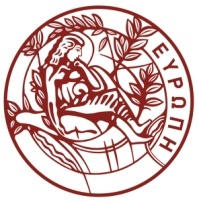 ΘΕΜΑ: Πρόσκληση υποβολής προσφορών για την προμήθεια φωτοαντιγραφικού χαρτιού Α3 και Α4 για την κάλυψη των αναγκών των ακαδημαϊκών τμημάτων και των διοικητικών υπηρεσιών του Πανεπιστημίου Κρήτης στο Ηράκλειο, για το έτος 2021.Αντικείμενο της υπό ανάθεση υπηρεσίας και προϋπολογισμόςΤο Πανεπιστήμιο Κρήτης προβαίνει σε δημόσια πρόσκληση εκδήλωσης ενδιαφέροντος για την προμήθεια φωτοαντιγραφικού χαρτιού Α3 και Α4 για την κάλυψη των αναγκών των ακαδημαϊκών τμημάτων και των διοικητικών υπηρεσιών του Πανεπιστημίου Κρήτης στο Ηράκλειο, για το έτος 2021.Ο συνολικός προϋπολογισμός ανέρχεται στο ποσό των  6.144,00 €,  συμπεριλαμβανομένου Φ.Π.Α. και θα βαρύνει τον προϋπολογισμό του δευτερεύοντος διατάκτη του Πανεπιστημίου Κρήτης, οικονομικού έτους 2021, στον ΚΑΕ 1731, εγκεκριμένο αίτημα στο ΚΗΜΔΗΣ 21REQ008348533 2021-03-29, με Απόφαση ανάληψης υποχρέωσης αρ 7082, αρ. πρωτ. 5026/29-03-2021, και ΑΔΑ 676Α469Β7Γ-ΕΘ4.Η παρούσα πρόσκληση θα δημοσιευθεί  στην ιστοσελίδα του Πανεπιστημίου Κρήτης στην ηλεκτρονική διεύθυνση: http://www.uoc.gr στο μητρώο συμβάσεων ΚΗΜΔΗΣ και στην ιστοσελίδα www.2810.gr.Περιεχόμενο και υποβολή προσφορώνΟι προσφέροντες, καλούνται να υποβάλλουν την οικονομική τους προσφορά σε ενιαίο φάκελο που  θα περιλαμβάνει: α) Οικονομική προσφορά, υπογεγραμμένη από τον προσφέροντα ή το νόμιμο αυτού εκπρόσωπο.β) Δείγματα των ζητούμενων ειδώνΟι προσφορές κατατίθενται μέχρι και την Πέμπτη 15 Απριλίου 2021  και ώρα 14:00, στο Τμήμα Πρωτοκόλλου (γραφείο 20 - ισόγειο) της Υποδ/νσης Διοικητικού του Πανεπιστημίου Κρήτης στις Βούτες Ηρακλείου (κτήριο Διοίκησης).  Οι προσφέροντες  μπορούν να καταθέτουν την προσφορά τους στην ως άνω διεύθυνση προσωπικώς ή με εκπρόσωπό τους και ταχυδρομικώς.Αναλυτικά τα είδη της προμήθειας και οι ζητούμενες ποσότητες, καθώς και οι τεχνικές προδιαγραφές, αναφέρονται στο ΠΑΡΑΡΤΗΜΑ  Α που ακολουθεί.Χρόνος παράδοσης : Εντός 20 ημερολογιακών ημερών από την ημερομηνία υπογραφής της σύμβασης.Η παράδοση θα γίνει με ευθύνη και έξοδα του αναδόχου, στα κτίρια του Πανεπιστημίου Κρήτης στο Ηράκλειο χωριστά για κάθε τμήμα/υπηρεσία, σε χώρους (διάφορα κτίρια, ισόγειο ή όροφο) που θα υποδειχθούν από την Γραμματεία κάθε τμήματος ή την υπηρεσία.Προσφορές μπορούν να δοθούν: μόνο για το σύνολο των ζητουμένων ειδών. Δεν μπορούν να υποβληθούν προσφορές για μέρος των ειδών χαρτιού.Σε κάθε περίπτωση η οικονομική προσφορά για κάθε γραμμή του πίνακα του  Παραρτήματος Α, δεν θα πρέπει να υπερβαίνει την προϋπολογισμένη δαπάνη ανά γραμμή του ίδιου πίνακα.Η ανάθεση θα γίνει στην εταιρεία με την πλέον συμφέρουσα  από οικονομική άποψη προσφορά βάσει της τιμής,  που πληροί τις τεχνικές προδιαγραφές του Παραρτήματος Α’.Εναλλακτικές προσφορές καθώς και προσφορές που παρελήφθησαν εκπρόθεσμα δε θα γίνονται δεκτές. Οι προσφορές δεν πρέπει να φέρουν παρατυπίες και διορθώσεις (σβησίματα, διαγραφές, προσθήκες, κλπ). Αν υπάρχει διόρθωση, προσθήκη κλπ. θα πρέπει να είναι καθαρογραμμένη και να έχει μονογραφεί από τον προσφέροντα. Οι προσφέροντες δεν δικαιούνται ουδεμία αποζημίωση για δαπάνες σχετικές με τη συμμετοχή τους.Οι προσφέροντες θεωρείται ότι αποδέχονται πλήρως και ανεπιφυλάκτως όλους τους όρους της πρόσκλησης και δεν δύνανται, με την προσφορά τους ή με οποιονδήποτε άλλο τρόπο να αποκρούσουν ευθέως ή εμμέσως τους όρους αυτούς.Ισχύς των προσφορών Οι προσφορές ισχύουν και δεσμεύουν τους συμμετέχοντες στην πρόσκληση για εκατόν είκοσι (120) ημέρες από την επόμενη της καταληκτικής ημερομηνίας υποβολής προσφορών. Προσφορές που αναφέρουν μικρότερο χρόνο ισχύος απορρίπτονται ως απαράδεκτες.Η ανακοίνωση επιλογής αναδόχου μπορεί να γίνει και μετά τη λήξη της ισχύος της προσφοράς, δεσμεύει όμως τον υποψήφιο ανάδοχο μόνο εφόσον αυτός την αποδεχθεί. Σε περίπτωση άρνησης του επιλεχθέντος, η ανάθεση γίνεται στον δεύτερο κατά σειρά επιλογής.Αξιολόγηση των προσφορών- ανάθεσηΤο κριτήριο ανάθεσης είναι η πλέον συμφέρουσα από οικονομική άποψη προσφορά βάσει τιμής.Σε περίπτωση ύπαρξης περισσότερων της μίας αποδεκτών ισότιμων προσφορών, η ανάθεση γίνεται με κλήρωση μεταξύ των υποψήφιων αναδόχων που μειοδότησαν, σύμφωνα με τα οριζόμενα στις διατάξεις του αρ. 90 του Ν. 4412/2016 (ΦΕΚ Α΄147).Επιπλέον η Αναθέτουσα Αρχή, διατηρεί το δικαίωμα για ματαίωση της διαδικασίας και την επανάληψή της με τροποποίηση ή μη των όρων. Οι συμμετέχοντες δεν έχουν καμιά οικονομική απαίτηση σε τέτοια περίπτωση.Μετά τη κοινοποίηση της σχετικής απόφασης ανάθεσης, ο ανάδοχος που θα επιλεγεί, θα κληθεί να υπογράψει σχετική σύμβαση με το Πανεπιστήμιο Κρήτης προσκομίζοντας τα απαιτούμενα δικαιολογητικά. ΠληρωμήΗ πληρωμή θα γίνεται σε Ευρώ, βάσει του τιμολογίου του αναδόχου, στο οποίο θα αναγράφεται ο αριθμός πρωτοκόλλου της Σύμβασης, με την προσκόμιση των νομίμων παραστατικών και δικαιολογητικών που προβλέπονται από τις ισχύουσες διατάξεις κατά το χρόνο πληρωμής, καθώς και κάθε άλλου δικαιολογητικού που τυχόν ήθελε ζητηθεί από τις αρμόδιες υπηρεσίες που διενεργούν τον έλεγχο και την πληρωμή. Από την πληρωμή παρακρατούνται οι ισχύουσες κάθε φορά νόμιμες κρατήσεις καθώς και φόρος εισοδήματος επί της καθαρής αξίας του τιμολογίου.Ο οικονομικός φορέας ο οποίος θα επιλεγεί να  του ανατεθεί η σύμβαση είναι υποχρεωμένος μετά από αίτημα της Αναθέτουσας Αρχής, να προσκομίσει προς απόδειξη της μη συνδρομής των λόγων αποκλεισμού από διαδικασίες σύναψης δημοσίων συμβάσεων των παρ.1 και 2 του άρθρου 73 του Ν.4412/2016, τα παρακάτω δικαιολογητικά:α.   Απόσπασμα ποινικού μητρώου (Η υποχρέωση αφορά ιδίως: αα) στις περιπτώσεις εταιρειών περιορισμένης ευθύνης (Ε.Π.Ε.) και προσωπικών εταιρειών (Ο.Ε. και Ε.Ε.), τους διαχειριστές, ββ) στις περιπτώσεις ανωνύμων εταιρειών (Α.Ε.), τον Διευθύνοντα Σύμβουλο, καθώς και όλα τα μέλη του Διοικητικού Συμβουλίου), ή εναλλακτικά υπεύθυνη δήλωση που να δηλώνεται ότι δεν συντρέχουν οι λόγοι αποκλεισμού της  παρ. 1, του άρθρου 73 του Ν.4412 (εκ μέρους του οικονομικού φορέα σε περίπτωση φυσικού προσώπου ή σε περίπτωση νομικού προσώπου την υποβολή αυτής εκ μέρους του νομίμου εκπροσώπου)β.  Φορολογική ενημερότηταγ.  Ασφαλιστική ενημερότητα Γενικές πληροφορίες μπορούν να παίρνουν οι ενδιαφερόμενοι όλες τις εργάσιμες ημέρες και ώρες των Δημοσίων Υπηρεσιών από τα γραφεία του Τμήματος Προμηθειών – Κτήριο Διοίκησης - του Π.Κ στις Βούτες και στο τηλ. 2810-393141 (κα. Σ. Μυλωνά, email: smylona@uoc.gr ).Ο Αντιπρύτανης Οικονομικών & Υποδομών του Πανεπιστημίου ΚρήτηςΚωνσταντίνος ΣπανουδάκηςΚαθηγητήςΠΑΡΑΡΤΗΜΑ Α.ΑΝΑΛΥΤΙΚΕΣ ΤΕΧΝΙΚΕΣ ΠΡΟΔΙΑΓΡΑΦΕΣ για φωτοαντιγραφικό χαρτί Α4 80γρ/τμ. λευκόΤο χαρτί θα πρέπει να είναι λευκό 80γρ/τμ, διαστάσεων 21x29,7 τύπου Α4 Να είναι συσκευασμένο σε δεσμίδες των 500 φύλλων με περιτύλιγμα αδιάβροχο για προφύλαξη από την υγρασία.Να είναι σε κιβώτια των 5 δεσμίδων και δεν πρέπει να βγάζει χνούδι κατά τη χρήση του. Το προσφερόμενο χαρτί θα πρέπει να ανταποκρίνεται χωρίς προβλήματα στη χρήση των παρακάτω μηχανών και για τις δύο όψεις : -  Φωτοαντιγραφικά με χρήση σκόνης Toner-   Ταχυεκτυπωτικά offset με χρήση μελάνης-     Εκτυπωτές Laser και inkjet για φωτοαντιγραφικό χαρτί Α3 80γρ/τμ λευκόΤο χαρτί θα πρέπει να είναι λευκό 80γρ/τμ διαστάσεων 42x29,7 τύπου Α3. Να είναι συσκευασμένο σε δεσμίδες των 500 φύλλων με περιτύλιγμα αδιάβροχο για προφύλαξη από την υγρασία.Να είναι σε κιβώτια των 5 δεσμίδων και δεν πρέπει να βγάζει χνούδι κατά τη χρήση του. Το προσφερόμενο χαρτί θα πρέπει να ανταποκρίνεται χωρίς προβλήματα στη χρήση των παρακάτω μηχανών και για τις δύο όψεις : -  Φωτοαντιγραφικά με χρήση σκόνης Toner-   Ταχυεκτυπωτικά offset με χρήση μελάνης-     Εκτυπωτές Laser και inkjetΑπαραιτήτως πάνω σε κάθε δεσμίδα, πρέπει να σημειώνεται με βέλος η φορά καμπυλότητας του χαρτιού ή να αναφέρεται στην προσφορά ότι το χαρτί δεν έχει καμπυλότητα λόγω ειδικής διαδικασίας στην παραγωγή του (ακυλίνδριστο).ΥΠΟΔ/ΝΣΗ ΟΙΚΟΝΟΜΙΚΗΣ ΔΙΑΧΕΙΡΙΣΗΣΤΜΗΜΑ ΠΡΟΜΗΘΕΙΩΝ Κτήριο Διοίκησης Πανεπιστημιούπολη Βουτών70013 ΗράκλειοΤηλ:  2810 393141                         Ηράκλειο  06/04/2021                        Αρ. Πρωτ:  5868Αναθέτουσα Αρχή:Πανεπιστήμιο ΚρήτηςΚΑΕ:1731CPV :30197643-5Κριτήριο Ανάθεσης:Πλέον συμφέρουσα από οικονομική άποψη προσφορά βάσει τιμής Προϋπολογισθείσα δαπάνη:6.144,00 €Καταληκτική ημερομηνία υποβολής προσφορών:15/04/2021  και ώρα 14:00Διάρκεια ισχύος προσφορών:120 μέρες από την επομένη της καταληκτικής ημερομηνίας για την υποβολή των προσφορώνα/αΕΙΔΟΣΠΟΣΟΤΗΤΑ (δεσμίδες)ΠΡΟΫΠΟΛΟΓΙΣΜΕΝΗ ΤΙΜΗ ΔΕΣΜΙΔΑΣ               σε €ΠΡΟΫΠΟΛΟΓΙΣΜΕΝΗ ΤΙΜΗ ΑΝΑ ΕΙΔΟΣ  σε €1 Α4 80gr λευκό (δεσμίδα 500φ)20403,006.120,002Α3 80gr λευκό (δεσμίδα 500φ)46,0024,00ΣΥΝΟΛΟΣΥΝΟΛΟΣΥΝΟΛΟ6.144,00